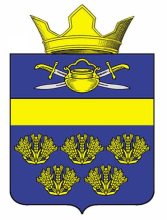 АДМИНИСТРАЦИЯ ВЕРХНЕКУРМОЯРСКОГО СЕЛЬСКОГО ПОСЕЛЕНИЯ КОТЕЛЬНИКОВСКОГО МУНИЦИПАЛЬНОГО РАЙОНА ВОЛГОГРАДСКОЙ ОБЛАСТИВ соответствии с  Федеральным законом от 06.10.2003 г. №131-ФЗ «Об общих принципах организации местного самоуправления в Российской Федерации», Постановлением Правительства Российской Федерации от 09.07.2016 № 649 «О мерах по приспособлению жилых помещений и общего имущества в многоквартирном доме с учетом потребностей инвалидов»,  Приказом Комитета жилищно-коммунального хозяйства Волгоградской области от 28.11.2016г. № 459-ОД « Об утверждении Положения о порядке создания и работы региональной межведомственной и муниципальных комиссий по обследованию жилых помещений инвалидов и общего имущества в многоквартирных домах, в которых проживают инвалиды, в целях их  приспособления с учетом потребностей инвалидов и обеспечения условий их доступности для инвалидов на территории Волгоградской области»,администрация Верхнекурмоярского сельского поселения Котельниковского муниципального района Волгоградской области постановляет:1. Создать муниципальную комиссию по обследованию жилых помещений инвалидов и общего имущества в многоквартирных домах, в которых проживают инвалиды, на территории Верхнекурмоярского сельского поселения Котельниковского муниципального района Волгоградской области и утвердить её состав согласно приложению.2. Утвердить прилагаемый план мероприятий муниципальной комиссии по обследованию жилых помещений инвалидов и общего имущества в многоквартирных домах, в которых проживают инвалиды, на территории  Верхнекурмоярского сельского поселения Котельниковского муниципального района Волгоградской области.3. Настоящее постановление вступает в силу со дня его официального обнародования.Глава Верхнекурмоярскогосельского поселения  А.С.Мельников                                        ПриложениеУТВЕРЖДЕНпостановлением администрации Верхнекурмоярскогосельского поселенияКотельниковскогомуниципального районаВолгоградской области от      2017       №                Состав комиссиипо обследованию жилых помещений инвалидов и общего имущества в многоквартирных домах, в которых проживают инвалиды, на территории Верхнекурмоярского сельского поселения Котельниковского муниципального района Волгоградской областиУТВЕРЖДЕНпостановлением администрации Верхнекурмоярскогосельского поселенияКотельниковскогомуниципального районаВолгоградской области от  29.03. 2017       № 12                                                                                  ПЛАНМероприятий по обследованию жилых помещений инвалидов и общего имущества в многоквартирных домах, в которых проживают инвалиды, в целях их приспособления с учетом потребностей инвалидов и обеспечения условий их доступности для инвалидов на территории Верхнекурмоярского сельского поселения Котельниковского муниципального района Волгоградской области ПОСТАНОВЛЕНИЕ  от 29 марта 2017                          №12О создании комиссии по обследованию жилых помещений инвалидов и общего имущества в многоквартирных домах, в которых проживают инвалиды на территории Верхнекурмоярского сельского поселения Котельниковского муниципального района Волгоградской областиМельников А.С. – Захарова В.Д- Глава Верхнекурмоярского сельского поселения , председатель комиссии;Главный специалист администрации, заместитель председателя комиссии;Глава Верхнекурмоярского сельского поселения , председатель комиссии;Главный специалист администрации, заместитель председателя комиссии;Терентьева Н.А специалист 2 категории  администрации, секретарь комиссии. специалист 2 категории  администрации, секретарь комиссии.Члены комиссии:директор МУП «Веселовское» (по согласованию);директор МУП «Веселовское» (по согласованию);Калинин А.Н Алифанова Н.А. - Директор ГКУ ЦСЗН по Котельниковскому району (по согласованию);Директор ГКУ ЦСЗН по Котельниковскому району (по согласованию);Кузьмина О.С -  Лисовцов В.И -                         Заместитель начальника отдела капитального строительства , архитектуры и ЖКХ администрации Котельниковского района (главный архитектор)(по согласованию);Председатель Котельниковского  района организации «Всероссийское общество инвалидов»( по согласованию).Заместитель начальника отдела капитального строительства , архитектуры и ЖКХ администрации Котельниковского района (главный архитектор)(по согласованию);Председатель Котельниковского  района организации «Всероссийское общество инвалидов»( по согласованию).№п/пмероприятиесрок исполнения мероприятия1Создание муниципальной комиссии по обследованию жилых помещений инвалидов и общего имущества в многоквартирных домах, в которых проживают  инвалиды,входящих в состав муниципального жилищного фонда, а также частного жилищного фонда, в целях их пр испособления с учетом потребностей инвалидов и обеспечения условий их доступности для инвалидовмарт 2017 года2Выявление мест жительства инвалидов по категориям, предусмотренных постановлением Правительства РФ от 09.07.2016 №649, а именно:а) со стойкими расстройствами двигательной функции, сопряженными с необходимостью использования кресла-коляски, иных вспомогательных средств передвижения;б) со стойкими расстройствами слуха, сопряженными с необходимостью использования вспомогательных средств;в) со стойкими расстройствами функции зрения, сопряженными с необходимостью использования собаки –проводника, иных вспомогательных средств;г) с задержками в развитии и другими нарушениями функций организма человекадо 01.05.2017 года3Запрос документов о характеристиках жилого помещения инвалида, общего имущества в многоквартирном доме, в котором проживает инвалид  (технический паспорт (технический план) кадастровый паспорт и иные документы)до 01.06.2017 года4Составление графика обследования жилых помещений инвалидов и общего имущества в многоквартирных домах, в которых проживают инвалидыдо 01.07.2017 года5Обследование жилых помещений и общего имущества в многоквартирных домах, в которых проживают инвалиды, входящих в состав муниципального жилищного фонда, а также частного жилищного фонда, по форме ,утвержденной Министерством строительства и жилищно-коммунального строительства РФ, по категориям инвалидов:а) со стойкими расстройствами двигательной функции, сопряженными с необходимостью использования кресла-коляски, иных вспомогательных средств передвижения;б) со стойкими расстройствами слуха, сопряженными с необходимостью использования вспомогательных средств;в) со стойкими расстройствами функции зрения, сопряженными с необходимостью использования собаки –проводника, иных вспомогательных средств;г) с задержками в развитии и другими нарушениями функций организма человекаиюль-август 2017 года6Заседание муниципальной комиссии и подведение итогов обследования:-экономическая оценка потребности в финансировании по капитальному ремонту или реконструкции многоквартирного дома (части) дома, в котором проживает инвалид, в целях приспособления жилого помещения инвалида и (или) общего имущества в многоквартирном доме, в котором проживает инвалидсентябрь-ноябрь 2017 года7Предоставление заключения в вышестоящую организациюдекабрь 2017 года